Ambito territoriale n. 1 Cirò Marina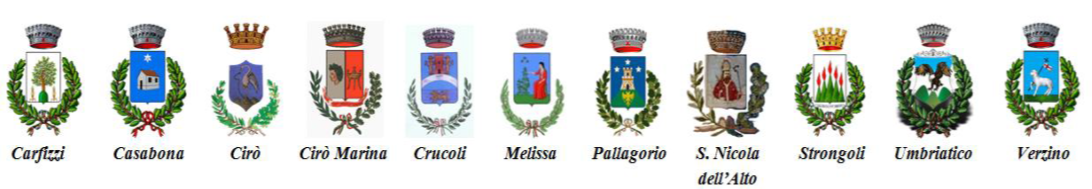 Allegato A) alla determinazione Reg. Int. S.S. n.50/2022SCHEMA DI DOMANDAScadenza 27.05.2022Avviso pubblico di selezione per l’accesso al contributo economico concesso ai caregiver familiari, finalizzato al sostegno del ruolo di cura e di assistenza, ai sensi del DPCM del 27 ottobre 2020 (anni 2018-2019-2020). Richiesta di accesso al contributo economico. Il/la sottoscritto/aNome		Cognome		 nato/a il	nel Comune di		Prov.           Stato	 	   residente	nel	Comune	di	 	in	Via	/	P.zza	n.°	CAPtel.	cell.	Codice Fiscale   	Indirizzo email	;in qualità di caregiver familiare (Art. 2 dell’Avviso pubblico) di:Nome			Cognome			 nato/a il	a			Prov.		 residente in		Comune afferente la Zona Sociale n.	Via / P.zza 				n.°		CAP		 domiciliato presso			CAP	tel.		 cell.	Codice Fiscale  						  Indirizzo email		;DICHIARADi essere:cittadino italiano;cittadino comunitario;cittadino non comunitario, in possesso di titolo di soggiorno regolare n. 		 rilasciato da	con scadenza il	o, in caso di rinnovo, in possesso di ricevuta di presentazione della relativa domanda rilasciata in data	;che la persona di cui il caregiver familiare si prende cura è in possesso di piano assistenziale personalizzato, redatto dai servizi sociali e socio-sanitari territorialmente competenti, al quale il Patto per la cura si riconduce, definito in data	e valido fino al	;che presso	, in data	, è stata presentata richiesta di valutazione del proprio familiare per la predisposizione del piano assistenziale personalizzato;che la persona assistita dal caregiver familiare (il suo amministratore di sostegno, tutore o curatore) esprime il proprio parere favorevole rispetto alle attività svolte dal proprio caregiver;DICHIARA INOLTRE(ai sensi dell’art. 71 D.P.R. 445/2000)di essere caregiver di una persona con disabilità gravissima (accertata con Verbale n.	del 	);di essere caregiver di persona che non ha avuto accesso a strutture residenziali a causa delle disposizioni normative emergenziali o per non disponibilità di posti comprovata da idonea documentazione;di essere caregiver di una persona inserita in un programma di accompagnamento finalizzato alla deistituzionalizzazione e al ricongiungimento del caregiver con la persona assistita, comprovata da idonea documentazione;di avere nel proprio nucleo familiare n.	figli di età inferiore ai 18 anni;di avere nel proprio nucleo familiare n.	componenti in condizione di disabilità gravissima ai sensi dell’art. comma 3, della l. 104/92;di essere cargiver di una persona con disabilità grave (accertata con Verbale n.	del	) ma non rientrante nelle tipologie a),b), c) di cui alla griglia di valutazione allegato B) all’avviso;che la propria situazione reddituale, risultante da certificazione ISEE è:inferiore a 30.000 euro, ovvero pari ad €	; [n.d.r. inserire l’importo dell’ISEE]ricompresa entro la fascia da 30.001,00 euro a 45.000,00 euro, ovvero pari ad €	; [n.d.r. inserire l’importo dell’ISEE].di fare parte del nucleo familiare della persona da assistere;di usufruire dei seguenti servizi di assistenza sanitari e sociali ………………………………………………………………………………………………………………………………………………………………………………………………………………………………………………………………………………………………………………………………di avere la residenza in altro modulo abitativo, ma collocato nella medesima struttura nella quale risiede il proprio familiare;N.B.: Il nucleo familiare è quello definito all’art. 3 del Decreto del Presidente del Consiglio dei Ministri del 5 dicembre 2013 n. 159 (Regolamento concernente la revisione delle modalità di determinazione e i campi di applicazione dell'Indicatore della situazione economica equivalente - ISEE-).Consapevole delle sanzioni civili e penali cui potrà andare incontro in caso di dichiarazioni mendaci o di esibizione di atti falsi o contenenti dati non rispondenti a verità, ai sensi degli artt. 46 e 47 nonché dell’art. 76 del D.P.R. 445/2000, punite dal Codice Penale e dalle Leggi speciali in materia, nonché delle conseguenze previste dall’art. 75 D.P.R. 445/2000 relative alla decadenza dai benefici eventualmente conseguenti al provvedimento emanato sulla base della dichiarazione non veritiera.CHIEDEdi essere ammesso a ricevere il contributo (ai sensi del DPCM del 27 ottobre 2020), previsto dall’Avviso pubblico per l’accesso al contributo concesso ai caregiver familiari, finalizzato al sostegno del ruolo di cura e di assistenza (DPCM del 27 ottobre 2020, in attuazione del comma 255 dell’art.1 della Legge n.205/2017)INFINE DICHIARAdi aver ricevuto l’informativa, ai sensi degli artt. 13 e 14 del Regolamento UE 2016/679 del 26/04/2016 (GDPR) relativo alla protezione della persone fisiche con riguardo al trattamento dei dati personali Ai sensi degli artt. 13 e 14 del Regolamento UE 2016/679 del 26/04/2016 (GDPR) relativo alla protezione della persone fisiche con riguardo al trattamento dei dati personali, nonché alla libera circolazione di tali dati, le informazioni, i dati e le notizie e le dichiarazione acquisite, di natura personale e sensibili, saranno trattati esclusivamente per l’espletamento e la erogazione del beneficio presso il Comune di Foligno in qualità di titolare e responsabile.I dati sopra richiesti verranno trattati dal Comune di Cirò Marina in qualità di titolare del trattamento. Il richiedente di cui al citato avviso ha il diritto di conoscere i propri dati utilizzati dal Titolare. Nel caso in cui i dati non fossero del tutto corretti, l’interessato ha il diritto di aggiornamento, di rettifica, di integrazione dei propri dati; l’interessato ha inoltre diritto di opporsi al trattamento nonché, in caso di violazione di legge, alla cancellazione, alla anonimizzazione e al blocco dei dati trattati.  Allegati:-	copia documento di identità in corso di validità del richiedente sottoscrittore;-	copia del permesso di soggiorno e/o del cedolino di rinnovo;Data  	Firma  	